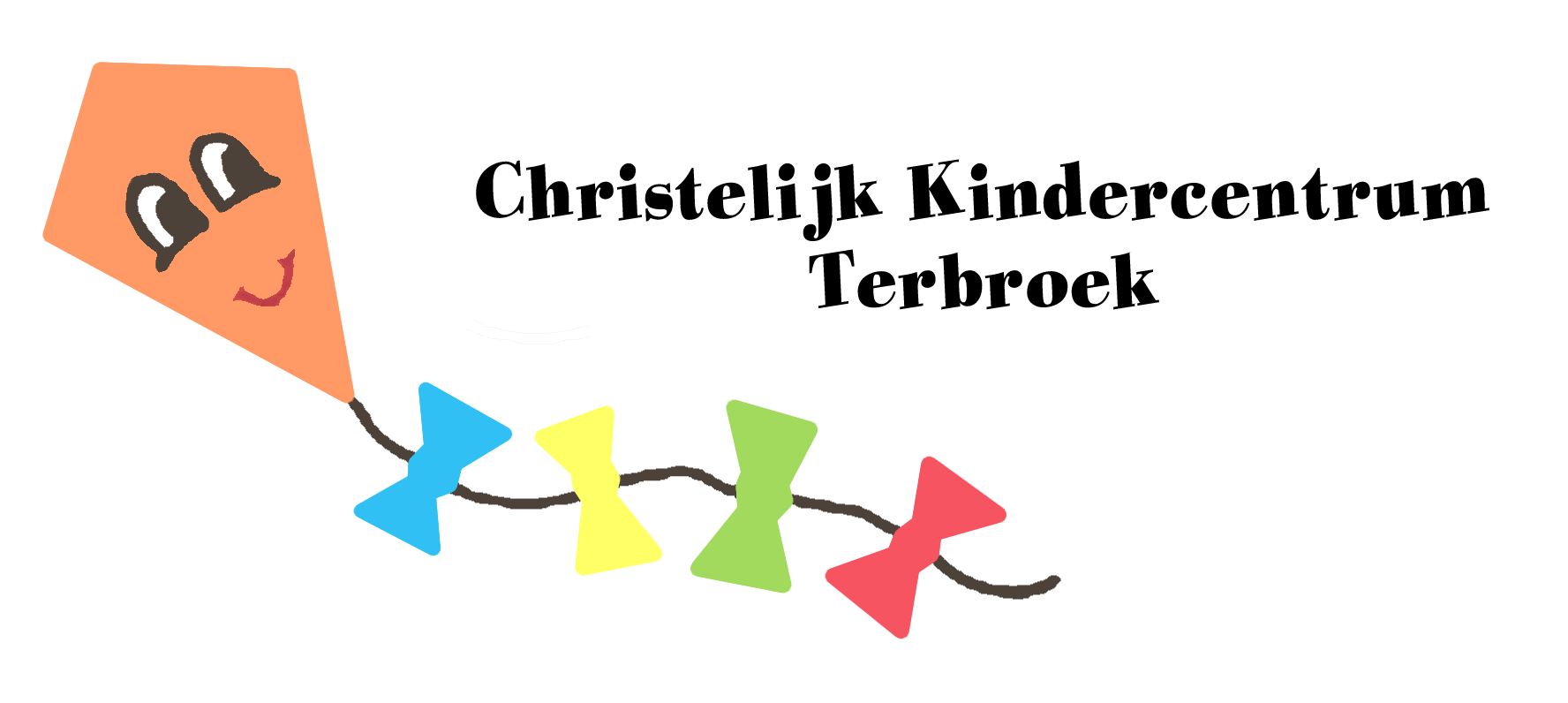 VoorwoordIn dit pedagogisch beleidsplan staat beschreven op welke wijze Christelijk Kindercentrum Terbroek binnen haar kinderdagverblijf uitvoering wil geven aan het pedagogisch handelen. Aan dit pedagogisch handelen ligt onze christelijke visie ten grondslag. Deze visie en de vertaling hiervan in doelstellingen zijn nader uitgewerkt in dit beleidsplan.InhoudVoorwoord	21 Inleiding	51.1 Visie	51.2 Kinderdagverblijf ‘De Vlieger’ en ‘Oki-Doki’	51.3	Interactie	61.4	Groepsindeling	62 Pedagogisch beleidsplan	72.1 Opvoedingsdoelen	72.2 Uitgangspunten	92.3 Uk en Puk / VVE toelichting	102.4 Spelen bij ‘De Vlieger’ en ‘Oki-Doki’	112.5 Ontwikkelingsgebieden	132.6 Signalerende functie	163 Ouderbeleid	183.1 Communicatie werkplan	183.2 Ouderparticipatie	183.3 10 minuten gesprekken	193.5 Nieuwsbrief	193.6 Klachten	194 Beleid m.b.t. aanmelding, plaatsing en wennen	204.1 Aanmelding	204.2 Wennen	204.3 Overige regels omtrent plaatsing	204.4 Privacy	204.5 Aansprakelijkheid	204.6 Opzegtermijn	205 Beleid m.b.t. begeleiding	215.1 De pedagogisch medewerkers	215.2 pedagogisch beleidsmedewerker/coach	215.3 Verklaring Omtrent Goed Gedrag	225.4 Invalregeling bij ziekte of vakantie	225.5 Beroepskracht Kind ratio en 3 uurs regeling	225.6 Stagiaires	235.6 Vergaderingen	245.7 Opleidingsplan	245.8 Vier ogen principe	245.9 Achterwacht	255.10 Doorgaande leerlijn basisschool en Buitenschoolse Opvang	256 Beleid m.b.t. activiteiten	266.1 Feesten, verjaardag, afscheid.	266.2 Interculturele activiteiten	266.3 Muziek	276.4 Opruimen	277 Beleid m.b.t. veiligheid en gezondheid	287.1 Gezondheidsprotocol	287.2 Beleid ten aanzien van gezondheid;	28Slotwoord	331 Inleiding  In de inleiding zal de visie van Christelijk Kindercentrum Terbroek worden beschreven. Verder komen de inhoud van het kinderdagverblijf, stamgroepen en de groepsindeling in de inleiding aan bod.  1.1 Visie Christelijk Kindercentrum Terbroek onderscheid zich door de christelijke visie, wij geloven dat ieder kind door God geschapen is en een unieke persoonlijkheid heeft. Alle kinderen zijn welkom op ons kindercentrum. Ieder kind heeft zijn eigen wensen en mogelijkheden, daar spelen de pedagogische medewerkers op in. Er worden verschillende activiteiten aangeboden. De kinderen worden door de pedagogisch medewerkers zoveel mogelijk positief benaderd. Het positieve gedrag zal worden beloond om zo te werken aan een vertrouwelijke relatie tussen pedagogisch medewerker en kind. Ieder kind mag zijn zoals het is.1.2 Kinderdagverblijf ‘De Vlieger’ en ‘Oki-Doki’Onze doelstelling is kinderen, die aan ons worden toevertrouwd, te stimuleren en ondersteunen in hun persoonlijke ontwikkeling. Dit willen wij doen vanuit een gezellige en huiselijke sfeer, zodat de ouders hun kinderen met een gerust hart bij ons onderbrengen.Kinderdagverblijf ‘De Vlieger’ is een ontwikkelingsgerichte, preventieve basisvoorziening voor alle kinderen van ongeveer 3 maanden  tot 4 jaar. ‘Oki-Doki’ is voor kinderen van 2 tot 4 jaar.“Ontwikkelingsgericht” omdat het bieden van optimale ontwikkelingskansen centraal staat. Dit heeft betrekking op de motorische, sociale, emotionele, cognitieve, creatieve en taalontwikkeling. Het spel is daarbij een belangrijk instrument om spelend te leren.“Preventief” omdat een kinderdagverblijf een belangrijke bijdrage levert aan het vroegtijdig signaleren van ontwikkelingsachterstanden. Mede hierdoor heeft het begrip Voorschoolse en Vroegschoolse Educatie (VVE) zijn intrede gedaan binnen de kinderopvang/peuteropvang voor kinderen van 2,5 tot 4 jaar. De bedoeling van de VVE is om zoveel mogelijk kinderen met achterstanden in de algehele ontwikkeling vroegtijdig te signaleren en toegang te geven tot extra begeleiding om achterstanden in het basisonderwijs te voorkomen. Ook draagt de kinderopvang bij aan het creëren van een doorgaande ontwikkelingslijn bij kinderen. Dit willen wij realiseren, door de warme overdracht naar de basisscholen toe.Het begrip “basisvoorziening” geeft aan dat het kinderdagverblijf in gelijke mate toegankelijk moet zijn voor elk kind, uitgaande van waarborg tot kwalitatieve dienstverlening. Kinderdagverblijven fungeren voor ouders als belangrijke vraagbaak bij opvoedingsproblemen. Door het laagdrempelig karakter leggen ouders vragen en problemen gemakkelijk voor waarna medewerksters, als dat nodig is, adequaat kunnen adviseren of verwijzen naar instanties voor opvoedingsondersteuning.Kinderdagverblijf ‘De Vlieger’ en ‘Oki-Doki’ van Christelijk Kindercentrum Terbroek is een kinderdagverblijf dat kinderen de gelegenheid wil geven, om te spelen binnen een stimulerende, veelzijdige en veilige omgeving. Dit moet plaats vinden in een sociale omgeving waarin kinderen zich geaccepteerd voelen. We willen aan alle kinderen maximale ontwikkelingskansen bieden en zorg dragen voor een goede toerusting voor het toekomstig onderwijs, met bijzondere aandacht voor kinderen die iets extra’s nodig hebben.InteractieEcht contact. Dat krijg je alleen als een kind zich veilig en geborgen voelt. Door warmte te geven en ieder kind positief te benaderen. Door goed te kijken en te luisteren naar het kind. Onze pedagogisch medewerkers luisteren naar de kinderen, vertellen wat ze gaan doen en stellen vragen aan de kinderen. Hoe klein ook. Zo komen we in gesprek. Laten we aan elkaar zien wat we doen. En bouwen we een band op. Een vertrouwensband die nodig is om je veilig en vertrouwd te voelen. Want alleen dan voel je de vrijheid om je te kunnen ontwikkelen en op ontdekking te gaan. Omdat je weet dat er iemand voor je is. Om een vraag te stellen, je te helpen als het net even niet lukt of je te troosten als je verdrietig of boos bent.Groepsindeling Er zijn twee stamgroepen. Kinderdagverblijf ‘De Vlieger’ is voor kinderen van 0 tot 4 jaar. Deze groep bestaat uit maximaal 14 kinderen. Als kinderen tussen de 2 en 2,5 jaar zijn, kunnen zij in overleg met de ouders en indien er plek is, naar de anderen groep; Kinderdagverblijf/peuteropvang ‘Oki-Doki’. Deze groep bestaat uit maximaal 16 kinderen en is in de ochtend gecombineerd met kinderen die 3,5 uur naar de peuteropvang gaan. Combinatie met de VSO en BSOIn de ochtenden als er Voorschoolse opvang is, wordt de 2+ groep Oki-Doki, gecombineerd met de Voorschoolse opvang. De kinderen van de Voorschoolse opvang zijn aanwezig van 7.30 uur tot 8.15 uur. Als de groep van de voorschoolse opvang te groot wordt, dan gaat de Voorschoolse opvang over naar basisschool Het Anker.Tijdens de vakanties en op de vrijdag kan het, als er een kleine groep BSO-ers is, dat de groep gecombineerd wordt met de 2+ groep. Als er gecombineerd wordt, houden we ons aan de kind-ratio berekening van de wet IKK.2 Pedagogisch beleidsplanIn het pedagogische beleidsplan komen verschillende onderwerpen aan bod, de opvoedingsdoelen, uitgangspunten, Uk en Puk, VVE-toelichting, dagprogramma Kinderdagverblijf, ontwikkelingsgebieden, signalerende functie en het ouderbeleid. 2.1 OpvoedingsdoelenIn de opvoedingsdoelen gaan we uit van de behoeftes van de kinderen en de christelijke waarden en normen. Verder is het stimuleren van de ontwikkeling van de kinderen een belangrijk doel. Vanuit deze uitgangspunten komen we tot de volgende opvoedingsdoelen; Wij streven er naar om een veilige omgeving voor de kinderen te creëren, zowel op emotioneel als fysiek gebied, welke geborgenheid en warmte zal bieden. Veiligheid is voor een kind een belangrijke basis om zich op verschillende gebieden goed te kunnen ontwikkelen. Als een kind voelt dat hij veilig is, zal hij zich sneller ‘thuis’ op het kinderdagverblijf.Het kinderdagverblijf biedt de kinderen een sociaal en emotioneel veilige omgeving, door de inzet van professionele pedagogisch medewerkers, die oog hebben voor de behoefte van de kinderen. Verder biedt het kinderdagverblijf een programma met structuur, wat de kinderen houvast en zekerheid geeft en is het gevoel van geborgenheid van groot belang. Bij de baby’s passen wij het programma aan, aan het ritme van thuis, zodat de kinderen in het goede ritme blijven. Bij de christelijke kinderopvang vinden we het belangrijk dat kinderen gezien worden en zoveel mogelijk positief worden benadert, waardoor er een omgeving wordt gecreëerd waar kinderen zich veilig voelen en zichzelf kunnen zijn. Dit zijn voorwaarden voor een kind om zich zo optimaal mogelijk te kunnen ontwikkelen en ontplooien. Bij het inrichten van de ruimte, staan veiligheid en gezelligheid hoog in het vaandel. Materialen moeten de kinderen uitnodigen om dingen te ontdekken Wij stimuleren ieder kind in zijn eigen persoonlijke en sociale ontwikkelingsniveau. Wij willen uitgaan van de mogelijkheden van de kinderen. Kinderen worden  door de pedagogisch medewerkers aangesproken op hun mogelijkheden met de kennis over de verschillende stadia van de ontwikkeling waarin zij zich bevinden. Wij stimuleren de cognitieve, sociale, motorische en emotionele vaardigheden van de kinderen. Dit doen wij door naast het creëren van rust, een grote diversiteit aan activiteiten aan te bieden. De activiteiten proberen wij aan te laten sluiten bij de verschillende ontwikkelingsniveaus van de kinderen.  Om het persoonlijke en sociale ontwikkelingsniveau goed te kunnen volgen en registreren heeft ieder kind een mentor. Dit wordt in 2.6 Signalerende functie (p.13) nader uitgelegd.Wij handelen vanuit een positieve benadering en bieden de kinderen waardering en erkenning. De regels die gelden op het kinderdagverblijf, hebben als basis dat we respect en liefde hebben voor elkaar en de omgeving. Pedagogisch medewerkers hebben hierin een voorbeeldfunctie. Pedagogisch medewerkers proberen zich in het kind in te leven en de kinderen met liefde te benaderen. Daarom zullen we de kinderen meer belonen dan bestraffen. Door ongewenst gedrag te bespreken met de kinderen en gewenst gedrag te stimuleren en te belonen. De positieve benadering van het kind is bij ons heel belangrijk. Dit geeft een kind een veilig een geborgen gevoel. Vanuit de Bijbel willen we ook Gods onvoorwaardelijke liefde voor hen doorgeven. De pedagogisch medewerkers accepteren de eigenheid van het kind en hebben hier respect voor. Wij stimuleren de assertiviteit van de kinderenWij willen de kinderen leren om op een goede manier om te gaan met andere kinderen. Daarbij moeten ze leren om op te komen voor zichzelf, maar ook om rekening te houden met anderen. Daarom proberen we de kinderen als ze een probleem hebben, te leren eerst zelf een oplossing te zoeken. Als dat niet lukt, begeleiden wij de kinderen bij het vinden van een oplossing. Dit doen we door de kinderen bijv. te vragen; ‘Ik zie dat … verdrietig is, hoe kunnen we het weer goed maken.’ Door te werken aan een positief zelfbeeld zal de assertiviteit van de kinderen vergroot worden. Met dit opvoedingsdoel wordt de sociale competentie van de kinderen bevordert. Wij leren kinderen omgaan met normen en waarden.  Kinderen leren van jongs af aan normen en waarden, waardoor zij hun plek weten in de maatschappij. De normen en waarden die wij de kinderen willen voorleven zijn gebaseerd op de Bijbelse normen en waarden. Waarin liefde voor God, elkaar en de natuur van grote betekenis is. Om dit te stimuleren zullen wij naast activiteiten van Uk en Puk, ook gebruik maken van Bijbel verhalen.2.2 UitgangspuntenOm de opvoedingsdoelen te kunnen behalen hebben wij verschillende uitgangspunten opgesteld. De pedagogisch medewerkers handelen vanuit deze uitgangspunten. OntwikkelingDoor te spelen ontwikkelen kinderen hun motoriek, spraak, kennis, sociale vaardigheden. De pedagogisch medewerkers zullen door het aanbieden van gerichte activiteiten en door spel de kinderen stimuleren in hun ontwikkeling. Door de kinderen te stimuleren willen we de kinderen helpen een begin te maken met de ontwikkeling tot zelfredzaamheid, in deze maatschappij en op de basisschool.PlezierDe pedagogisch medewerkers creëren een emotioneel veilige situatie voor de kinderen, waar in de kinderen zichzelf kunnen zijn en zich prettig voelen. Waardoor de kinderen plezier hebben in het samen zijn en de activiteiten die gedaan worden. Als kinderen zich prettig voelen, zijn ze ontvankelijker voor ontwikkelingsgerichte activiteiten.FantasieDe pedagogisch medewerkers staan open voor de fantasie, creativiteit en vindingrijkheid van de kinderen. Hierdoor krijgen zij de ruimte om hun eigen kwaliteiten te ontwikkelen en te ontdekken. Door de kinderen daarin te erkennen en te waarderen krijgen de kinderen meer zelfvertrouwen en worden ze gestimuleerd om creatieve oplossingen te bedenken. RespectDe  pedagogisch medewerkers zullen respectvol omgaan met de kinderen. Zij zullen de eigenheid van het kind respecteren. De kinderen worden gestimuleerd om respect te hebben voor elkaar. Bij respect horen de volgende waarden; Betrouwbaarheid, samenwerken, waardering. Deze waarden willen we als pedagogisch medewerkers voorleven en bij de kinderen stimuleren.2.3 Uk en Puk / VVE toelichtingChristelijk Kindercentrum Terbroek werkt op het kinderdagverblijf met de methode van Uk en Puk. Uk en Puk is een educatief programma voor kinderen van 0 tot 4 jaar. Het is speciaal ontwikkeld voor het gebruik in de kinderopvang.  Uk en puk is gericht op de brede ontwikkeling van jonge kinderen. Uk en Puk stimuleert taal, rekenen, sociaal-emotionele ontwikkeling en motoriek. Pop Puk speelt de hoofdrol in Uk en Puk.Thema’sAan de hand van deze methode wordt een activiteiten schema gemaakt. Uk en Puk bestaat uit 10 thema’s die we over 2 jaar verdelen.  Gemiddeld werken we ongeveer 6 weken aan hetzelfde thema. Tussen de Uk en puk thema’s door  werken we aan andere thema’s bijv. Lente, zomer, herfst en winter. Ook Christelijke feestdagen worden in het schema verwerkt.ActiviteitenAlle soorten van ontwikkelingsgebieden worden in deze methode gestimuleerd. Elke activiteit heeft veel aandacht voor de taal ontwikkeling. Hierdoor kunnen we dit programma gebruiken voor kinderen met een taalachterstand.Uk en Puk heeft de activiteiten ingedeeld drie categorieën naar leeftijd. 0 tot 1,5 jaar.1,5 tot 2,5 jaar.2,5 tot 4 jaar.Kinderen  ontwikkelen zich op een speelse manier met de pop Puk. Puk is het speelkameraadje van de kinderen. Hij maakt altijd wel iets mee wat de kinderen herkennen, zoals ziek zijn of nieuwe kleren. Hij biedt troost en is een vriendje waarbij baby's, dreumesen en peuters zich veilig voelen. Puk is de schakel tussen pedagogisch medewerker en het kindVroege Voorschoolse Educatie (VVE)Dat we op de groep met Uk en Puk werken is extra belangrijk voor kinderen met VVE-verwijzing. Kinderen met zo’n verwijzing hebben een ontwikkelachterstand op bijvoorbeeld het gebied van taal of sociaal-emotionele vorming. Ook kinderen die Nederlands niet als moedertaal hebben krijgen automatisch een VVE-verwijzing. Zodra uw kind een VVE-verwijzing krijgt van bijvoorbeeld het consultatiebureau of door observaties op de groep, komt hij minimaal 10,5 uur verdeeld over 2 dagen op de groep. Hierdoor krijgt de peuter de Uk en Puk activiteiten en de woorden die centraal staan meerdere keren per week aangeboden. Tijdens de activiteiten wordt er extra op uw kind gelet en proberen de pedagogisch medewerkers zoveel mogelijk te stimuleren tot leren. Dit kan de ontwikkeling van een kind een ontzettende boost geven. Ieder kind met een VVE verwijzing, krijgt dan een dossier, waarin maandelijks wordt bijgehouden hoe uw kind zich ontwikkeld. Aan de hand daarvan wordt een plan van aanpak gemaakt, waarin tips voor de pedagogisch medewerkers  staan voor de begeleiding van uw kind.  Door de extra aandacht voor VVE-kinderen kunnen er snel experts bij geroepen worden als de ontwikkeling van uw kind toch nog te ver achterblijft. De activiteiten die wij van Uk en Puk gebruiken bestaan uit taal-, knutsel- en doe activiteiten die aangepast worden aan de leeftijd en het niveau van het kind.Taalactiviteiten: Taal komt bij ieder activiteit aan bod, maar bij specifieke taalactiviteiten ligt het accent geheel op taal. Denk hierbij aan activiteiten waarin de begrippen van het thema goed en duidelijk terugkomen. Bij deze activiteiten kunnen de kinderen spelenderwijs hun begrip en uitspraak oefenen. Knutselactiviteiten: denk hierbij aan activiteiten waarbij de kinderen voornamelijk zelf kunnen knutselen en hun creativiteit kwijt kunnen.Doe-activiteiten: denk hierbij aan activiteiten waarin het accent ligt op de fysieke ontwikkeling. Ook bij niet-talige activiteiten staan hierbij voor het begeleiden van VVE kinderen, talige doelen voorop. Het is de taak van de leidster om de kansen te benutten om taal uit te lokken en te stimuleren.Uk en Puk thuis.Christelijk Kindercentrum Terbroek ziet ouders als belangrijke partners van de leidsters. De methodiek Uk en Puk is een combinatieprogramma waarbij activiteiten op het kinderdagverblijf worden aangeboden, maar waarbij ook activiteiten aangeboden worden die ouders thuis kunnen doen met hun kinderen. Door middel van ouderactiviteiten stimuleren de ouders de ontwikkeling van hun kind. Als thuis de woorden worden herhaald, die op het kinderdagverblijf zijn geleerd, nemen de kinderen de woorden beter op. Het programma ‘Uk en Puk thuis’ biedt activiteiten aan die ouders thuis met hun kinderen kunnen uitvoeren. Aan het begin van een thema wordt het themablad aan de ouders toegezonden, via de mail. Ouders van kinderen met een VVE-verwijzing krijgen de brief uitgeprint mee. Andere manieren waarop geprobeerd wordt om ouders te betrekken bij wat er op het kinderdagverblijf gebeurt, zijn te vinden onder ‘Ouderbeleid’.2.4 Spelen bij ‘De Vlieger’ en ‘Oki-Doki’De kinderen krijgen volop de mogelijkheid om vrij te spelen. Daarvoor is genoeg ruimte en materiaal aanwezig. We bieden de kinderen een divers aanbod aan materiaal. Het materiaal wat aanwezig is in het kindercentrum is stimulerend en uitdagend voor de ontwikkeling van de kinderen en het sluit aan bij de behoefte en interesse van de kinderen. Veiligheid staat ook hoog in het vaandel.  Voor de kleinste is er een speciale hoek, waar de box staat en de kinderen veilig kunnen liggen en kruipen. Verder proberen we een gezellige en warme sfeer te creëren. Als de kinderen in de ochtend binnen komen liggen er puzzels en spelletjes op tafel en zijn er leuke hoekjes ingericht. Kinderen kunnen uit een aantal kasten zelf het speelgoed pakken. Staat het in de grote kast, dan kunnen ze vragen of de pedagogisch medewerkers het voor hen willen pakken.Bij het kindercentrum is een grote buitenspeelplaats. Als het weer het toelaat gaan we met z’n allen of met een aantal kinderen buiten spelen. Dit gebeurt meestal na het eet en drink moment in de ochtend en of de middag. Soms doen we buiten een gezamenlijke activiteit. Verder is er buiten veel ruimte en speelgoed om vrij te spelen. Voor de baby’s en dreumesen is er een grote buiten box, waar ze veilig kunnen spelen.Dagprogramma Verder wordt er iedere dag een Uk en Puk activiteit gedaan. Het verschilt per dag wanneer de Uk en Puk activiteit plaats vindt. SlapenOp Christelijk Kindercentrum Terbroek hebben we twee slaapkamers met in totaal 12 bedjes. In de slaapkamers slapen de kinderen in stapelbedjes die voldoen aan de eisen van de wet kinderopvang. Er zijn ook matrasjes voor kinderen die even willen rusten.Naast de slaapkamers hebben we voor kinderen die het moeilijk vinden om samen met andere kinderen te slapen, nog de mogelijkheid om in overleg met de ouders hen in het kantoor of in het buitenbedje te laten slapen. In het kantoor staat een ledikantje. In de schuur staat het buitenbedje bij de deur. Als er een kindje in het buitenbedje slaapt, staat de schuurdeur open en staat er een babyfoon bij. Het buitenbedje is een Lutje Potje. Ieder jaar wordt het bedje door een firma opgehaald en een nieuwe geplaatst die aan de eisen van de kinderopvang voldoet. . Bij bepaalde weersituaties zullen wij er echter voor kiezen, om de kinderen niet buiten in bed te leggen. Dit kan zijn als wij het te heet of te koud vinden, om buiten te slapen. Kinderen slapen in een slaapzak of pyjama. Als een kindje het anders gewend is kan het besproken worden. Kinderen slapen zoveel mogelijk in een slaapzak of in een pyjama. De onder lakentjes worden 1 maal per week verschoond of indien ze zichtbaar vuil zijn, direct verschoond.In overleg met de ouders maken we voor baby’s, indien gewenst, gebruik van de hang/schommelwieg . De hang/schommelwieg hangt in de ruimte bij de keuken en wordt alleen gebruikt als er toezicht is en als het baby’tje nog niet kan omdraaien. Verder maken we gebruik van een schommelbedje. Deze is makkelijk te verplaatsen en staat meestal in de speelruimte. Soms wordt hij in de hal of slaapkamer geplaatst.Indien een baby op zijn buik slaapt, wordt de ouder op de gevaren van wiegendood gewezen en gevraagd om een verklaring buikslapen in te vullen.2.5 Ontwikkelingsgebieden2.5.1 Sociaal emotionele-ontwikkelingBij de emotionele ontwikkeling gaat het om het leren omgaan met de eigen gevoelens en die van de ander. De sociale ontwikkeling is niet los te zien van de emotionele ontwikkeling. In eerste instantie is een baby volledig op zichzelf gericht (egocentrisch) en vanuit de wieg en de box ontdekt het kind dat hij de omgeving kan beïnvloeden. Tijdens het verkennen van de wereld en het zoeken naar grenzen, zal een kind uiteindelijk een evenwicht vinden tussen het doorzetten van de eigen wil en het aanpassen aan de sociale wensen.  De tweejarige peuter is ook vooral nog heel erg op zich zelf gericht. Vanaf ongeveer twee en een half jaar beginnen kinderen meer actief in een groep te functioneren. Je ziet dan ook dat de peuter meer naast andere peuters gaat spelen. Vanaf het moment dat kinderen zich meer bewust worden van hun omgeving en van anderen om hen heen, wordt hen spelenderwijs geleerd om rekening te houden met elkaar, om naar elkaar te luisteren en om samen te spelen, maar ook om samen te delen. Door bewuste ontmoetingsmomenten te creëren, zoals in het tafel/kringgesprek, tijdens activiteiten van Uk en Puk, het samen eten, het vieren van een verjaardag, stimuleren de pedagogisch medewerkers de kinderen om betrokken te zijn bij elkaar en om emoties te delen. Kinderen leren in de omgang met elkaar dat het belangrijk is om met elkaar rekening te houden, om naar elkaar te luisteren en om samen een oplossing te bedenken. De pedagogisch medewerkers stimuleren de kinderen hierin waar mogelijk. Een goede voorbeeldhouding van de pedagogisch medewerkers is hierbij nadrukkelijk van invloed. 2.5.2 Ontwikkeling identiteit, zelfbeeld en zelfredzaamheidPedagogische medewerkers kijken en luisteren goed naar de kinderen; ze proberen steeds te begrijpen wat de kinderen bedoelen en wat er in hen omgaat. Pedagogisch medewerkers trachten vanuit een aandachtige en observerende houding het gedrag, verbale en non-verbale uitingen van de kinderen zo juist mogelijk te interpreteren. Hierbij is aandacht en respect voor de eigen wijze en het eigen niveau waarop ieder kind zich ontwikkelt belangrijk.Door aan te sluiten bij datgene wat een kind laat zien en horen, door gevoelens van kinderen serieus te nemen en te benoemen, ondersteunen de pedagogisch medewerkers de kinderen niet alleen in de ontwikkeling van hun eigen identiteit en een positief zelfbeeld, maar ook in de ontwikkeling van zelfvertrouwen en zelfredzaamheid. Kinderen worden geleerd om, om te gaan met moeilijke situaties. Pedagogisch medewerkers stimuleren hen in het zelf bedenken van oplossingen. Dat kan zijn bij het maken van bijv. een knutselwerkje of puzzel, maar ook bij het oplossen van problemen tussen kinderen onderling. In principe wordt geprobeerd dat kinderen onderling zelf conflicten oplossen.Afhankelijk van de leeftijd en van datgene waar kinderen om vragen, bieden de pedagogisch medewerkers hulp. Hierbij zal er actief naar kinderen worden geluisterd en zal het gevoel van ieder kind serieus worden genomen. Kinderen worden gestimuleerd om eigen verantwoordelijkheid te nemen. Zij worden bewust gemaakt van het verband tussen het eigen gedrag en de reactie van een ander hierop. 2.5.3 Ontwikkeling van de taal en verstandelijke/cognitieve ontwikkelingEr wordt op het kinderdagverblijf veel aandacht geschonken aan de ontwikkeling van de Nederlandse taal. Door het gebruik van taal kan het kind duidelijk maken wat het wil of hoe het zich voelt. Dankzij taal kan het kind nadenken en met anderen communiceren. De stimulering begint al bij de baby’s, door tegen ze te praten, te vertellen wat we doen en te reageren op het kind. Dat is  doen-praten en speel-praten. Bij kinderen vanaf 2,5 tot 4 jaar maken we naast het doen- en speel-praten gebruik van denk-praten. Denk-praten is dat je kinderen stimuleert door de vragen die je stelt, om zelf dingen te bedenken.  Door samen te lezen, door kringactiviteiten, door te zingen, de dingen om ons heen te benoemen en woorden te ondersteunen met gebaren, wordt de passieve en actieve woordenschat van de kinderen gestimuleerd. Het gericht ondersteunen op het actief en passief beheersen van de Nederlandse taal geeft kinderen een betere start op de basisschool. Al spelend met elkaar, met aangeboden speelgoed en door Uk en Puk activiteiten aan te bieden leren kinderen voorwerpen en eigenschappen te onderscheiden en te herkennen. De begripsvorming en het abstracte denken worden gestimuleerd. De kinderen leren om verbanden te leggen tussen verschillende gebeurtenissen en om zelfstandig oplossingen voor problemen te bedenken.De verstandelijke ontwikkeling wordt ook gestimuleerd door het aanbieden van materialen zoals puzzels, constructiemateriaal, spelletjes, e.d. Pedagogisch medewerkers bieden dergelijke speelmaterialen aan rekening houdend met het ontwikkelingsniveau van kinderen.Er wordt regelmatig voorgelezen aan de kinderen. Dit gebeurt individueel,  in kleine groepjes en in de grote kring. Het is van jongs af aan, heel belangrijk dat de kinderen worden voorgelezen. In Uk en Puk zit bij ieder thema een verhaal dat twee keer tijdens het thema terugkomt. Daarnaast hebben we een groot aantal lees- en voorleesboekjes op de groepen staan. Tijdens de Nationale voorleesdagen werken we met het boekje dat bij die dagen hoort en nodigen we de opa’s en oma’s uit om een uurtje te komen voorlezen.2.5.4 Creatieve ontwikkelingCreatief zijn is meer dan alleen het werken met verschillende materialen; kinderen geven vorm aan hun eigen belevingswereld. Pedagogisch medewerkers stimuleren de kinderen daarin. Met allerlei materialen en met allerlei verschillende technieken kunnen kinderen uiting geven aan hoe zij de wereld om zich heen ervaren. Er wordt een beroep gedaan op de eigen inbreng en fantasie van het kind. Hierbij staat voorop dat de kinderen er plezier in hebben. Het resultaat vinden wij niet belangrijk, wel zullen we kinderen stimuleren om door te zetten, als ze bijv. heel snel klaar zijn. Naast ontwikkeling van creativiteit door te werken met verschillende materialen, leren kinderen zich ook op andere manieren te uiten. Er wordt met de kinderen gezongen en gedanst en er wordt naar muziek geluisterd. Ook in het gewone spel gebruiken kinderen hun fantasie. De pedagogisch medewerkers gaan met de kinderen mee in hun fantasiespel; grenzen t.a.v. emotionele en fysieke veiligheid worden hierbij bewaakt. 2.5.5 Motorische/lichamelijke ontwikkelingDe motorische ontwikkeling is gericht op een toenemende lichaamsbeheersing. Er is een onderscheid tussen de ontwikkeling van de grove en van de fijne motoriek.Bij de ontwikkeling van de grove motoriek gaat het met name om het verkrijgen van de fysieke en emotionele controle over bewegingen als lopen, buigen en springen. Bij de fijne motoriek horen allerlei kleine bewegingen die kinderen met handen en vingers, voeten en tenen maken.Het aanbod van spel en spelmateriaal sluit hierbij aan. Zo zijn er bijvoorbeeld verschillende soorten fietsjes aanwezig, een glijbaan, evenwichtsbalk, kunnen kinderen rollen met een bal, blokken stapelen, een puzzel maken of grote houten kralen rijgen. Ook worden er samen met de kinderen allerlei bewegingsspelletjes gedaan, zowel individueel als in groepsverband.Door het voortdurend stimuleren van de lichamelijke ontwikkeling van het kind, wordt het kind ook steeds zelfstandiger en krijgt het steeds meer zelfvertrouwen.2.6 Signalerende functieIeder kind op het kinderdagverblijf heeft een mentor, dit is een pedagogisch medewerker die werkt op de groep van het kind. De mentor volgt de ontwikkeling van het kind en is daarnaast het eerste aanspreekpunt voor ouders. Op het kinderdagverblijf wordt de ontwikkeling van ieder kind gevolgd aan de hand van een digitaal registratiesysteem: Kijk! In Kijk worden verschillende observatiepunten aangereikt aan de mentor, zoals de cognitieve ontwikkeling, de sociale ontwikkeling, zelfredzaamheid en de spraak- en taal ontwikkeling. Daarnaast wordt er in het registratiesysteem aangegeven hoe de normale ontwikkeling van kinderen op de verschillende gebieden verloopt. In Kijk zijn de kinderen aan hun mentor gekoppeld. Dit houdt in dat de mentor van het kind, de registratie en observatie van het desbetreffende kind doet. Aan de hand van het systeem observeert de pedagogisch medewerker de kinderen en verwerkt de verzamelde gegevens in de computer. Reguliere kinderen worden eenmaal per jaar rond hun verjaardag geregistreerd; VVE kinderen worden tweemaal per jaar geregistreerd. Rond hun verjaardag en ongeveer een half jaar later. Kinderen die 4 jaar worden en naar de basisschool gaan worden 1 tot 2 maanden eerder dan hun verjaardag geregistreerd, om zo de overdracht naar de basisschool op tijd te kunnen doen.Indien wij een achterstand of stagnatie in de ontwikkeling van een kind ontdekken, vinden wij het belangrijk om daar iets mee te doen. Dit uiteraard in overleg met de ouders. Als wij iets dergelijks ontdekken, zullen wij in overleg met de ouders eerst het kind nogmaals goed observeren. Eventueel roepen we hierbij de hulp in van een expert die met ons mee kijkt op de groep, bijvoorbeeld een pedagoog. Vervolgens gaan we  dan weer een gesprek met de ouders aan, wat betreft het verdere beloop van de begeleiding van het kind. Wij zullen dan uitgebreid overleggen en waar nodig helpen bij het zoeken naar een oplossing.Als wij met de ouders en het kind overgaan tot een intensievere begeleiding van het kind, maken we een afspraak voor een vervolg gesprek. Tijdens dit gesprek evalueren we de gang van zaken en kijken we hoe we eventueel nieuwe doelen moeten stellen of op zoek gaan naar gespecialiseerde begeleiding.Indien blijkt dat een op het kindercentrum geplaatst kind, gedrag vertoont waardoor het kind niet opgevangen kan worden, heeft Christelijk Kindercentrum Terbroek het recht het kind door te verwijzen naar een speciale peuteropvang. Wij denken hierbij aan gedrag waardoor het kind een geestelijk en/of lichamelijk gevaar voor zichzelf en of andere kinderen veroorzaakt. Dit traject gaan wij in goed overleg met de ouders aan. We zullen hen met zorg en regelmaat op de hoogte brengen van het verloop. We proberen de ouders dan te helpen bij het zoeken naar professionele begeleiding.Verder zijn de pedagogisch medewerkers capabel om te handelen in noodsituaties. Externe organisatiesBasisschool PCBS ‘Het Anker’ – ZwartebroekHervormde Basisschool ‘De Zaaier’ – TerschuurBasisschool ‘Willem Farel School’ – HoevelakenHervormde Basisschool ‘De Schimmelpenninck van der Oyeschool’ – HoevelakenVerschillende Logopedie praktijken in de regioCJG BarneveldConsultatiebureau Barneveld / VoorthuizenKentalis -  AmersfoortMDO - BarneveldDe Babbel – AmersfoortPento/Auris – AmersfoortSamenwerkingsverband3 Ouderbeleid3.1 Communicatie werkplanHet is belangrijk om een nauwe samenwerking te hebben met de ouders. Het is de bedoeling dat de ouders hun kinderen met een gerust hart achterlaten bij het kinderdagverblijf. Daarom willen we dat er voor de ouders duidelijkheid is over de werkwijze van het kinderdagverblijf. Het beleidsplan en het speelwerkplan staan op de website van het kindercentrum, zodat deze op elk moment kunnen worden ingekeken door de ouders.Ieder kind op het kinderdagverblijf heeft een mentor, dit is een pedagogisch medewerker op de groep van het kind. De mentor van het kind is het eerste aanspreekpunt van ouders. Op het contract staat voor de ouders wie de mentor van hun kind is, indien het wijzigt, wordt het aan de ouders doorgegeven.Op het kinderdagverblijf werken we aan een sfeer waarbij de drempel voor ouders en pedagogisch medewerkers heel laag moet zijn om met elkaar te communiceren.We vinden het fijn als positieve, maar ook negatieve dingen worden besproken. We gaan ervan uit dat we van elkaar kunnen leren. Door een open communicatie kunnen we elkaar ook beter begrijpen.Voor de pedagogisch medewerkers is het van belang, dat ouders bepaalde situaties of gebeurtenissen thuis, doorgeven aan hen. Hierdoor kan een pedagogisch medewerker het kind beter begeleiden, wat in het belang is van het kind. De ouders kunnen dit doorgeven als ze hun kind komen brengen en/of in het schriftje van hun kind vermelden. Zijn het echter zaken die meer tijd nemen, dan is het beter om dit van te voren telefonisch te melden of een afspraak te maken.3.2 Ouderparticipatie
Het is voor kinderen belangrijk dat hun ontwikkeling niet alleen op het kinderdagverblijf, maar ook thuis wordt gestimuleerd. Daarom doen we bij het kinderdagverblijf verschillende dingen om de wereld van het kinderdagverblijf en de wereld van thuis met elkaar te verbinden. kinderen hebben nog niet altijd de vaardigheid om zich mondeling duidelijk te uiten. Daarom heb je als ouder soms geen idee wat een kind op een dag op het kinderdagverblijf doet. Om u hiervan een beter beeld te geven, maken we op de groep gebruik van een telefoon met WhatsApp. De ouders zijn verdeeld over verschillende WhatsApp-groepen die zijn ingedeeld op dag. Via de telefoon sturen we fotootjes van de activiteiten waar we met de kinderen mee bezig zijn op een ochtend. Op die manier kunnen de ouders er thuis op aansluiten en over door praten met hun kinderen. 

Niet alleen via WhatsApp, maar ook via de nieuwsbrief, de website en door middel van de inrichting van het lokaal maken we het thema waar we aan werken aan ouders bekend. Via het programma ‘Uk en Puk thuis’, dat u via de mail ontvangt, krijgt u ideeën om met uw kind thuis verder aan de slag te gaan met het thema. We organiseren eenmaal per jaar een ouderavond. Op deze avond nodigen we bijv. een spreker uit die met de ouders en pedagogisch medewerkers  praat over een thema dat belangrijk is voor de opvoeding of de ontwikkeling van kinderen. Met het kiezen van het thema van de avond maken we gebruik van de vragen die ouders ons in de loop van het jaar stellen. Het einde van het schooljaar sluiten we ten slotte af met een zomerfeest. Tijdens dit feestje staat het thema centraal waaraan we de afgelopen weken hebben gewerkt. Ouders, opa’s en oma’s, broertjes en zusjes en natuurlijk de kinderen van het kindercentrum worden van harte uitgenodigd om deze zomeractiviteit met ons mee te vieren. Er is vaak wat lekkers te eten en te drinken en er zijn verschillende spelletjes en activiteiten die de kinderen samen met hun ouders kunnen doen. 3.3 10 minuten gesprekkenEén keer per jaar houden we 10 minuten gesprekken. Ouders krijgen via de nieuwsbrief bericht wanneer de 10 minutengesprekken plaatsvinden. Ouders kunnen zich dan opgeven. Het is niet verplicht. Voordat de ouders op gesprek komen, observeert de pedagogisch medewerker  het kind, om zo een goed beeld te krijgen van hoe het kind zich ontwikkeld en functioneert op de groep. In het gesprek bespreken we dan, hoe het met het kind gaat en kunnen ouders eventueel vragen stellen. We observeren dan met een lijst die we speciaal voor de 10 minutengesprekken hebben ontwikkelt. Voor de ouders van kinderen die VVE volgen, zijn er 2x per jaar 10 minutengesprekken, voor hen zijn de gesprekken verplicht. Als ouders behoefte hebben aan een extra gesprek is er altijd de mogelijkheid om een afspraak te maken, om zo met de leiding van gedachten te wisselen.3.5 NieuwsbriefIeder maand krijgen ouders de nieuwsbrief toegestuurd, met daarin actuele informatie van Christelijke Kindercentrum Terbroek. 3.6 KlachtenWij vinden het fijn als u als ouder een klacht of probleem heeft over iets, wat zich heeft voorgedaan op de op de kinderopvang of op het beleid of iets anders, dit voorlegt aan de pedagogisch medewerker of aan ons als organisatie. Het liefst door een afspraak te maken, zodat we het rustig kunnen bespreken. De pedagogisch medewerker  hoeft niet meteen te antwoorden op de klacht, maar heeft het recht om daar eerst over na te denken. Indien dat nodig is, maakt de pedagogisch medewerker een vervolg afspraak. Wij zullen de klachten serieus behandelen.Als we er samen niet uitkomen, is er de mogelijkheid om de klacht bij De Geschillencommissie neer te leggen. Wij zijn lid van de Geschillencommissie en dit platform bemiddelt tussen ouders en de organisatie. Ouders kunnen bij deze organisatie terecht, om hun klacht of probleem aan ons voor te leggen. Dit moet dan schriftelijk en binnen 12 maanden na de klacht worden ingediend. Informatie over de commissie en de procedure vindt u op www.degeschillencommissie.nl/kinderopvang 4 Beleid m.b.t. aanmelding, plaatsing en wennen4.1 AanmeldingAls ouders hun kind willen aanmelden, worden zij uitgenodigd om een aanmeldingsformulier in te vullen via de site. Vervolgens nodigen wij hen uit voor een intakegesprek. Tijdens een intake gesprek maken wij kennis met de ouders en geven wij informatie over onze organisatie en werkwijze. Verder geven wij hen een kijkje op de groep. De inschrijving wordt dus gedaan d.m.v. een aanmeldingsformulier. Wanneer het formulier en de administratiekosten van € 15.-- is ontvangen, is de inschrijving een feit. Daarna wordt gekeken wanneer kan worden overgegaan tot plaatsing.4.2 WennenOm uw kindje voor te bereiden op het kinderdagverblijf is er de mogelijkheid tot een wenochtendje. Het is de bedoeling dat uw kind dan vanaf 9.00 uur tot 12.30 uur wordt gebracht. Zo heeft uw kind al een beetje kennis gemaakt met de groep en een keer afscheid van u genomen. Als dat goed is gegaan, zal uw kindje de week erop echt naar het kinderdagverblijf gaan. Indien nodig, zullen we overleggen om een extra ochtendje te komen wennen.4.3 Overige regels omtrent plaatsingAls er een wachtlijst is, gaan wij uit van de volgorde van inschrijving. 4.4 PrivacyWij zijn verplicht ons aan de privacywet; de wet van de bescherming van persoonsgegevens, te houden. Dit houdt in dat wij geen informatie uit de persoonsregistratie aan derde ter beschikking stellen, wanneer daar geen toestemming van de betrokken personen voor is. Als pedagogisch medewerkers zijn wij verplicht informatie geheim te houden.4.5 AansprakelijkheidChristelijk kindercentrum Terbroek stelt zich niet aansprakelijk voor het beschadigen of wegraken van kleding of meegebrachte spullen. Het kindercentrum heeft voor ieder kind dat op het kinderdagverblijf komt de benodigde verzekeringen afgesloten, waaronder een aansprakelijkheidsverzekering.4.6 OpzegtermijnAls uw kind naar de basisschool gaat of door omstandigheden het kinderdagverblijf niet meer zal bezoeken moet u, uw kind via e-mail  afmelden. De opzegtermijn van het kinderdagverblijf is 1 maand.5 Beleid m.b.t. begeleiding 5.1 De pedagogisch medewerkersHet aantal pedagogisch medewerkers dat op de groep staat, is afhankelijk van het aantal kinderen op de groep. Dit wordt berekend aan de hand van het kind-ratio systeem van de overheid. Zie 3 uurs-regeling BKRChristelijk Kindercentrum Terbroek biedt de kinderen een sociaal en emotioneel veilige omgeving, door de aanwezigheid van professionele leidsters die allen minimaal de opleiding SPW 3 hebben behaald of een daaraan gelijke opleiding. Verder hebben zij ook een certificaat van de Uk en Puk methode. De pedagogisch medewerkers hebben kennis van de ontwikkeling, de nodige verzorging en stimulering van kinderen, die zullen zij zich inzetten, om de kinderen een veilige en leuke dag te bezorgen, waarin ook aandacht zal zijn voor de stimulering van de ontwikkeling van de kinderen. Wij vinden het belangrijk dat de pedagogisch medewerkers leven vanuit een christelijke levensovertuiging.Taken van de pedagogisch medewerker;De pedagogisch medewerker draagt zorg voor de voorwaarden waaronder een kind zich kan ontwikkelen. Zij begeleidt, biedt structuur, stimuleert en verzorgt de kinderen in zijn/haar ontwikkelingsstadia en belevingswereld.De pedagogisch medewerker schept een veilige en stimulerende omgeving die de basis vormt vanwaar uit de kinderen hun leefwereld ontdekken.De pedagogisch medewerker  biedt het kind mogelijkheden om positieve ervaringen op te doen in de directe leefomgeving van het kind.De  pedagogisch medewerker volgt het kind, observeert en gaat in op de interesses en mogelijkheden van het kind.De pedagogisch medewerker heeft een signalerende functie ten aanzien van de ontwikkeling van de kinderenDe pedagogisch medewerker zorgt voor de goede sfeer op de groepDe  pedagogisch medewerker werkt vanuit acceptatie van en respect voor de eigenheid van het kind.5.2 pedagogisch beleidsmedewerker/coachSinds januari 2019 is er een pedagogisch beleidsmedewerker/coach aan Christelijk Kindercentrum Terbroek verbonden. De pedagogisch beleidsmedewerker/coach wordt ingezet om de kwaliteit van het kindercentrum te verbeteren. Zij komt op alle groepen om te observeren en gaat in gesprek met de pedagogisch medewerkers. Dit kan bijvoorbeeld gaan over de benadering van de kinderen, de indeling van de groep, de activiteiten die worden geboden, de ontwikkeling van een kind of een specifieke vraag. Wanneer de pedagogisch coach de ontwikkeling van een specifiek kind op de groep komt observeren, wordt dit altijd vooraf overlegd met ouders. Wanneer nodig wordt er een individueel of groeps- handelingsplan opgesteld. Verder overleggen zij regelmatig om samen één lijn te kunnen vormen en gezamenlijke ideeën uit te kunnen wisselen. Verder zal de pedagogisch beleidsmedewerker/coach werken aan het beleidsplan, daar waar nodig. Verder probeert zij de gezamelijke (beleids-)lijn in Christelijk Kindercentrum Terbroek te bewaken, door hierover in gesprek te gaan met de manager of de pedagogisch medewerkers.   Daarnaast is zij werkzaam als invalkracht op het kindercentrum, wanneer zij werkzaam is als pedagogisch medewerker op de groep zal zij geen coachende functie uit voeren, wel kan zij dan als voorbeelden geven in de uitvoer van bepaalde taken. 5.3 Verklaring Omtrent Goed Gedrag Alle medewerkers van Christelijk Kindercentrum Terbroek, dienen een verklaring omtrent het gedrag te overleggen. Dit betreft ook de stagiaires en vrijwilligers die regelmatig op de groepen komen. Een VOG toont aan dat een persoon geen strafbare feiten op haar naam heeft staan, die een belemmering kunnen vormen bij het werken in de kinderopvang. De verklaring wordt ingeleverd, voordat de medewerker werkzaamheden uitvoert op het kindercentrum. De VOG mag bij inlevering niet ouder zijn dan twee maanden. 5.4 Invalregeling bij ziekte of vakantieBij Christelijk Kindercentrum Terbroek wordt er gestreefd om zoveel mogelijk te werken met vaste gezichten op de groep. Op die manier kunnen pedagogische medewerkers een band opbouwen met de kinderen. Indien een medewerker aangeeft niet te kunnen werken, i.v.m. ziekte, vakantie of zwangerschapsverlof, wordt er een andere medewerker of invalkracht ingezet. 5.5 Beroepskracht Kind ratio en 3 uurs regelingOp bepaalde momenten van de dag mogen er minder pedagogisch medewerkers op de groep staan, dit heet de drie uurs-regeling. Dit is o.a.nodig zodat de medewerkers pauze kunnen houden. Bij ons is dit ’s ochtends van 7.45 tot 8.15 uur en aan het eind van de dag van 17.00 tot 17.30 uur. Verder duurt dit tijdens de middag pauzes maximaal twee uur, dit is vaak tussen 12.15 tot 14.15 uur. Het beroepskracht-kind ratio is als volgt;• 1 pedagogisch medewerkster per 3 aanwezige kinderen tot  1 jaar• 1 pedagogisch medewerkster per 5 aanwezige kinderen van 1 tot 2 jaar• 1 pedagogisch medewerkster per 8 aanwezige kinderen van 2 tot 3 jaar• 1 pedagogisch medewerkster per 8 aanwezige kinderen van 3 tot 4 jaar5.6 StagiairesChristelijk kindercentrum Terbroek wil een bijdrage leveren aan het opleiden van goed personeel. Daarom wordt er aan leerlingen de mogelijkheid geboden om praktijkervaring op te doen binnen het kindercentrum. Er wordt een veilige en contextrijke omgeving geboden, waarin de stagiaire zich kan ontwikkelen tot een gekwalificeerde medewerker. Het inzetten van stagiaires zorgt er voor dat de medewerkers zich bewust zijn van de uitvoering van hun werkzaamheden. Verder kunnen stagiaires kennis overbrengen, die zij verkrijgen gedurende hun studie. Hierdoor ontwikkelt zowel de stagiaire zich, als de medewerker. Per jaar hebben wij ongeveer twee stagiaires. Hoe de stagiaire wordt ingezet, hangt af van haar contract en van de fase waarin ze in haar opleiding zit. Een BOL stagiaire staat boventallig op de groep. Een stagiaire die de BBL opleiding doet of een stagiaire de pedagogisch medewerker in ontwikkeling staat tussen de 0 en 100% op de groep. Een stagiaire die bijv. 50% als pedagogisch medewerker op de groep mag staan. Werkt bijv. de halve dag boventallig en de andere halve dag, werkt ze als pedagogisch medewerker. Of ze staat de hele dag als pedagogisch medewerker op de groep, maar heeft de helft van het aantal kinderen voor haar verantwoording. Een stagiaire staat normaal altijd naast iemand op de groep, met uitzondering van de pauzes.De stagiaire wordt begeleid door een vaste medewerker die minimaal één dag per week samen met de leerling op de groep werkt. Hierdoor kan de medewerker de ontwikkeling van de stagiaire volgen. In de eerste stageperiode leren de stagiaires het bedrijf, de collega’s, de ouders en de kinderen kennen en maken zij kennis met de werkwijze. Stagiaires kijken mee met de pedagogisch medewerkers op de groep en zij geven hen uitleg over de werkzaamheden. Deze inwerkperiode betreft ongeveer acht weken. Wij vinden het belangrijk dat de stagiaire zich thuis voelt op het kindercentrum, daarom krijgen zij de tijd om te wennen. In deze periode vindt er wekelijks een gesprek plaats, waarbij er wordt gekeken hoe de stage verloopt, welke werkzaamheden al goed gaan en welke leerdoelen er nog zijn. Gedurende de gehele stageperiode mag de stagiaire verschillende taken niet uitvoeren. Dit betreft  kinderen temperaturen, de groep alleen afsluiten of openen, medicijnen toedienen en zorg dragen voor chronisch zieke kinderen. Na de inwerkperiode mag de stagiaire de telefoon opnemen of ouders bellen, hierbij zullen zij de eerste keren worden begeleid. De gesprekken die zij voeren, dienen altijd terug te worden gekoppeld naar een medewerker. Na enige tijd verwachten wij dat de stagiaire meer eigen initiatieven zal nemen. Verder worden de taken van de stagiaire dan uitgebreid, bijvoorbeeld door hen te betrekken in het voorbereiden en uitvoeren van knutsel- of spelactiviteiten. Verder wordt de stagiaire ingezet bij verzorgende taken, zoals het naar bed brengen, het geven van de fles en verschonen van de luiers, dit gebeurt in de eerste periode onder toezicht van een pedagogisch medwerker. Op het moment dat de begeleider ervan overtuigd is dat de stagiair de vaardigheden voldoende beheerst, mag de stagiaire deze taken zelfstandig uitvoeren, met een pedagogisch medewerker in de buurt. Het kindercentrum verwacht dat de stagiaire aan het begin van het jaar voornamelijk de werknemers ondersteund. Maar aan het einde van het jaar wordt er verwacht dat de stagiaire bijna werkzaam is als een volwaardige collega. Daarbij wordt er rekening gehouden met het leerjaar, het niveau en het eigen tempo van de stagiaire. De stagiaires kunnen zich uiteindelijk ontwikkelen tot geschikte medewerkers, waarmee het Christelijk Kindercentrum Terbroek een reguliere arbeidsovereenkomst aan kan gaan.Naast stagiaires van MBO-opleidingen, bieden wij ook stageplaatsen aan leerlingen van een VMBO-opleiding. De duur van deze stage is vaak enkele weken. Het doel van deze stage is dat leerlingen kennis maken met het werkveld. Stagiaires van een vmbo-opleiding, mogen de hierboven genoemde taken ook niet uitvoeren. Daarnaast mogen zij geen luiers verschonen of kinderen omkleden. Zij hebben voornamelijk een observerende taak en kunnen spelen met de kinderen.   5.6 VergaderingenRegelmatig (ongeveer 1 maal in de 6 weken) vergaderen we als team. Bij de vergaderingen wordt er naar gestreefd dat alle medewerkers aanwezig zijn. Voor de medewerkers die op dat moment er niet bij kunnen zijn wordt er een notulen opgesteld, hierin staan de belangrijkste punten van de vergadering beschreven. Verder staat hierin een actielijst, die toebedeeld zijn aan medewerkers. Bij de daarop volgende vergadering, wordt de notulen en de actielijst van de vorige vergadering nogmaals herhaald. Tijdens de vergaderingen vindt er overleg plaats met alle pedagogisch medewerkers, ook de invalkrachten worden hierbij betrokken. Hierin wordt besproken of er nog opvallende punten zijn in de ontwikkeling van kinderen. Wanneer aan de orde is, stellen we een plan van aanpak op en worden er adviezen uitgewisseld. Daarnaast worden er zaken of activiteiten geëvalueerd en herhalen we regels met betrekking op de veiligheid, de meldcode en de werkwijze om onszelf alert te houden. Verder worden er regelmatig plannen opgesteld, bijvoorbeeld over het thema, over feestdagen of over grotere activiteiten. 5.7 OpleidingsplanOm de kwaliteit van de uitvoering, de kinderopvang en van het VE-programma Uk en Puk te waarborgen, stellen we jaarlijks een opleidingsplan op. Daarin wordt beschreven welke opleidingen er dat jaar gevolgd zullen worden door de medewerkers. Dit wordt gedaan om de kwaliteit te verhogen en zorgt er voor dat we ons blijven ontwikkelen. Daarnaast wordt de pedagogisch coach ingezet om samen met de pedagogisch medewerkers te werken aan leerdoelen. Hierdoor wordt de persoonlijke ontwikkeling van de pedagogisch medewerkers gestimuleerd.  5.8 Vier ogen principeOp Christelijk Kindercentrum Terbroek wordt het vierogenprincipe gehanteerd, dit houdt in dat er altijd een volwassene moet kunnen meekijken of meeluisteren met een beroepskracht die alleen op de groep staat. Een beroepskracht mag nog steeds alleen op de  groep staan, zolang maar op elk moment een andere volwassene de mogelijkheid heeft om mee te kijken of luisteren.De oudercommissie heeft hierin adviesrecht. En de GGD controleert hier op. Christelijk Kindercentrum Terbroek vindt het van belang, dat ouders hun kinderen met een veilig en vertrouwd gevoel kunnen achterlaten. Daarom willen wij werken vanuit een professioneel en open werkklimaat. Om dit te bereiken is het belangrijk om met elkaar te overleggen, elkaar te coachen en feedback te geven. Eerlijk en open relatie tussen medewerkers en ouders vinden wij belangrijk.Op Christelijk Kindercentrum Terbroek streven wij ernaar om 2 pedagogisch medewerkers op de groep te hebben. Als daarvoor echter te weinig kinderen aanwezig zijn, proberen wij dit op te vangen, door een stagiaire bij deze groep te plaatsen. In overleg met de oudercommissie hebben we besloten dat als er één pedagogisch medewerker alleen op de groep staat en zij als enige in het gebouw is, gebruik te maken van een webcamera. Zodra de pedagogisch medewerker alleen in het gebouw is, doet zij de camera aan en geeft dit door aan de leidinggevende. Door in te loggen, kan de leidinggevende meekijken en/of meeluisteren via de computer. In beide lokalen hangt een camera die is aangesloten op de computer. 5.9 AchterwachtBij calamiteiten hebben wij een achterwacht.1ste achterwacht; Heidi van de Peut – Tel; 06-48648373 of 0342-4621772de achterwacht; Buurvrouw van Veldhuizen – Tel; 0324-785085 of 06-199653725.10 Doorgaande leerlijn basisschool en Buitenschoolse OpvangChristelijk Kindercentrum Terbroek vindt het belangrijk dat alle peuters goed starten op de basisschool en de Buitenschoolse opvang. Om de afstemming tussen de kinderopvang en basisonderwijs goed te laten verlopen werken wij met een overdracht. Tijdens deze overdracht naar de basisschool maken we gebruik van het registratiesysteem ‘Kijk!’ dat we in samenwerking met de gemeente Barneveld hebben uitgezocht. Alle ontwikkelingsgebieden komen hierin aan de orde. De pedagogisch medewerkster voert de observatie en registratie gegevens in het systeem in, waarna er een uitdraai wordt uitgedraaid. Deze overdracht wordt eerst besproken met ouders/ verzorgers, voordat we naar de desbetreffende basisschool gaan.Bij de basisscholen van Zwartebroek en Terschuur geven wij de overdracht zelf op de school af en bespreken het met de leerkracht. Voor kinderen die in Hoevelaken naar school gaan, spreken we met de ouders en school af, hoe de overdracht zal plaatsvinden. Indien er geen bijzonderheden zijn, zal dit telefonisch gaan. De uitdraai wordt dan door de ouders afgegeven.Voor kinderen die een doorstart maken naar de Buitenschoolse opvang, wordt de overdracht via de pedagogisch medewerkers geregeld. Doordat we een kleine organisatie zijn, zijn de lijntjes kort en worden de gegevens tussen de medewerkers uitgewisseld 6 Beleid m.b.t. activiteiten6.1 Feesten, verjaardag, afscheid.Christelijke feesten willen wij vieren vanuit Bijbels oogpunt. Hierbij willen we dus het accent leggen op de gebeurtenis en de boodschap uit de Bijbel. De liedjes die we dan zingen, gaan over de Bijbelse gebeurtenis. We proberen dit in een warme en gezellige sfeer te vieren.Sinterklaas is een spannende tijd voor de kinderen. Nadat Sinterklaas in het Nederland is aangekomen, zullen we aandacht aan het feest besteden. Rond 5 december vieren we het op de peuteropvang, door met de kinderen samen, de pedagogisch medewerkers te verkleden tot Sint en Piet. Zo maken we er een gezellig feest van.Kinderverjaardag vieren we uitgebreid. In overleg met de ouders beslissen we wanneer de verjaardag wordt gevierd. Ouders mogen aanwezig zijn op het feestje. Als zij niet kunnen, mogen ze een fototoestel achterlaten, zodat wij foto’s maken. We maken een feesthoed,  de kinderen mogen kaarsjes uitblazen en er is een cadeautje. We gaan met zijn allen in de kring zitten en iedereen krijgt een muziekinstrumentje. Dan zingen we verjaardagsliedjes en mag het kind nog een liedje uitkiezen. Dan mag het een cadeautje uitpakken en trakteren op wat lekkers. Afscheid. Als een kind vier jaar wordt en voor de laatste keer op de peuteropvang komt, wordt dit meestal in combinatie met de verjaardag gevierd. Gaat het kind echter later of eerder of later dan de verjaardag naar de basisschool (dit komt soms door hoe de vakantie valt). Dan besteden we daar extra aandacht aan. We zingen afscheidsliedjes met feestelijke muziek erbij. Als de ouders aangeven dat ze hun kind willen laten trakteren, dan mag dat.6.2 Interculturele activiteitenAls er kinderen uit andere culturen op het kinderdagverblijf komen, zullen we daar ook aandacht aan geven. In het werken met kinderen moet een proces op gang gebracht worden, waarin anders zijn dan een ander niet als gek of minderwaardig wordt gezien. Daarom zullen we ook aandacht besteden aan andere culturen, zelfs als er soms periodes geen kinderen uit andere culturen aanwezig zijn op de groepen. Dit zal uiteraard op hun eigen niveau gebeuren. Op afbeeldingen op puzzels en boekjes die we op de groep hebben staan kinderen met verschillende achtergronden en culturen afgebeeld. Verder werken we aan dit thema door de boekjes die we voorlezen.  Zo lezen we als er een kindje geboren is bij een peuter thuis regelmatig het boekje ‘Tien vingertjes en tien teentjes’ van Helen Oxenbury en Mem Fox voor, waarin te zien is hoe kinderen uit verschillende landen geboren worden en opgroeien. In het boekje wordt benadrukt dat er verschillen zijn, maar dat tegelijkertijd iedereen hetzelfde is. Een boekje over adoptie dat we voorlezen op de groep is: ‘Boaz is bruin’ van Annemarie van den Berg. 6.3 MuziekMuziek is een belangrijk middel om je te uiten en brengt gezelligheid. Spelenderwijs zullen de kinderen in aanraking komen met muziek, door te zingen en te luisteren naar muziek van een CD. Muziek stimuleert de groep en helpt bij het accepteren van elkaar. We hebben  CD’s met gewone liedjes en christelijke liedjes. Bijvoorbeeld van Elly en Rikkert. Als we liedjes zingen leren de kinderen er bewegingen bij en wordt hun taalontwikkeling gestimuleerd. De liedjes die we zingen, zijn liedjes die aansluiten op hun beleefwereld en op thema’s die we behandelen. Dit zijn gewone liedjes en christelijke liedjes. 6.4 OpruimenOpruimen is ook een activiteit. Als we gaan opruimen, zowel binnen als buiten, zingen we een opruimliedje. Kinderen weten dan wat er moet gebeuren. Alle kinderen stimuleren we om mee te helpen met opruimen, want opruimen is een onderdeel van het samen spelen. Om kinderen te leren opruimen zullen we ze begeleiden door een specifieke opdracht te geven, zoals: “wil je dat blokje in die doos doen?”. Wanneer we wisselen van activiteit zullen we eerst de zaal opruimen. Opruimen zorgt voor overzicht.7 Beleid m.b.t. veiligheid en gezondheid7.1 GezondheidsprotocolJonge kinderen zijn kwetsbaarder. Er zijn tal van factoren die de gezondheid beïnvloeden. Daarom is het belangrijk dat de kinderen in een omgeving spelen waar een goede gezondheid zoveel mogelijk gewaarborgd is. We kunnen nooit helemaal garanderen dat de kinderen geen ziekte zullen oplopen, want ook gezonde kinderen zijn kwetsbaar. Wel zullen we ons uiterste best doen, om zo hygiënisch en verantwoord mogelijk te werken.Om zo efficiënt mogelijk te werken maken wij jaarlijks een risico-inventarisatie gezondheid  en een risico-inventarisatie veiligheid op. Deze zijn voor de ouders op aanvraag ook in te zien.  Aan de hand van deze inventarisaties kunnen wij zien, waar verbetering nodig is. Waarin is aangegeven welke maatregelen op welk moment worden genomen in verband met de risico’s en de samenhang tussen de risico’s en de maatregelen. Er is een registratie van ongevallen, waarbij per ongeval de aard en plaats van het ongeval, de leeftijd van het kind, de datum van het ongeval en een overzicht van te treffen maatregelen worden vermeld.Christelijk Kindercentrum Terbroek hanteert een Meldcode huiselijk geweld en kindermishandeling, die voldoet aan de wettelijke eisen. De beroepskrachten kennen de inhoud van de meldcode en handelen hier naar. De pedagogisch medewerkers hebben een kinder-EHBO certificaat en voldoen aan de eisen voor de geldigheidsduur van de certificaten. Een aantal van de pedagogisch medewerkers heeft een BHV certificaat.7.2 Beleid ten aanzien van gezondheid;Handhygiëne voor kinderen en groepsleiding;Draag altijd zorg voor een goede handhygiëneWas de handen op cruciale momentenVoor;Het aanraken en bereiden van voedselWondverzorgingNa;ToiletgebruikHet verschonen van een kindHet afvegen van de billen van een kindContact met lichaamsvocht zoals; speeksel, snot, braaksel, ontlasting, wondvocht of bloedHoesten, niezen en snuitenContact met afvalbak.Schoonmaakwerkzaamheden.Zieke kinderen;Dek een wond af.Dek een loopoor af met een steriel gaasjeWas de handen na aanraking met pus of vocht.Vocht of pus uit wondjes of blaasjes van kinderen droog deppen, waarnaar de wond wordt afgedekt.Was de handen van de kinderen na het krabben aan wondjes en/of blaasjesHygiëne bij verkoudheid en dergelijke;Leer kinderen een goede hoesthygiëne aan. de volgende maatregelen zijn van belang;Voorkom aanhoesten. Leer de kinderen tijdens hoesten of niezen het hoofd weg te draaien of het hoofd iets te buigen.Wijs kinderen erop dat ze tijdens het hoesten of niezen de hand voor de mond moeten houden.Laat kinderen de handen wassen als blijkt dat deze na hoesten of niezen zichtbaar vuil zijn.Laat kinderen regelmatig de neus snuiten.Gebruik telkens voor ieder kind een schone wegwerpzakdoek.Als een kind ziek wordt op het kinderdagverblijf;Bel een ouder op en meldt dat het kind ziek is geworden, vraag of het kind kan worden op gehaald.Kinderen met waterpokken, mogen naar het kinderdagverblijf komen. Heeft een kind op het kinderdagverblijf gespuugd, dan draagt één pedagogisch medewerker zorg voor het kind, terwijl de andere pedagogisch medewerker het braaksel opruimt en de ouders belt.Reinig speelgoed dat vies is geworden, voordat andere kinderen dat krijgen.Gebruik een speciaal hoesje om de thermometer om te voorkomen dat de thermometer verontreinigd raakt.Gebruik een tissue bij het aanbrengen van crème of zalf.Draag wegwerphandschoenen bij elk contact met bloed, wondvocht of lichaamsvochten die zichtbaar met bloed zijn vermengd.Verwijder gemorst bloed met handschoenen aan, neem het bloed op met een papieren tissue (maak de ondergrond schoon met water en zeep. Spoel het oppervlak schoon en draag na en desinfecteer daarna met ruim alcohol 70%.Dek wondjes met een waterafstotende pleister af. Indien nodig met verband.Doe wasgoed door ‘ongelukjes’ in een plastic zak met een knoop erin en stop het in de tas van de kinderen met de rits dicht. Geef het na afloop aan de ouders mee of was het op minimaal 60 graden.Toilet bezoek kinderenAls een kind naar het toilet wil, gaat de pedagogisch medewerker mee als het kind het nog niet alleen kan. Kan het kind het zelf dan zal de pedagogisch medewerker af en toe kijken of het goed gaat.Leer de kinderen dat ze na toilet bezoek hun handen moeten wassen.Zorg voor een schone handdoek.Laat kinderen geen speelgoed meenemen naar het toilet.Gebruik voor het verschonen een aankleedkussenReinig de verschoonplek na iedere verschoonbeurtGooi vuile luiers direct weg.Vervang het aankleedkussen als het gescheurd is.VoedselDraag zorg voor een goede handhygiëne.Voedsel wordt op datum bewaart en indien over de datum weggegooid.Etenswaren die in de koelkast moeten worden bewaard, worden daarin geplaatst.Borstvoeding zetten ouders met naamsticker in de koelkast.Fruithapjes worden op de ochtend zelf bereid en in de koelkast bewaard.Traktaties worden in de keuken bewaard, indien nodig in de koelkast.speelgoedSpeelgoed wordt minimaal 1x per kwartaal schoongemaakt.Reinig zichtbaar verontreinigd speelgoed meteen.Speelgoed dat vaak in de mond wordt gedaan, regelmatig schoonmaken. Beschadigd speelgoed wegdoen of laten repareren.Speelgoed voor binnen en buiten gescheiden houden.Houdt in een schema bij wanneer welk speelgoed is schoongemaakt.Verkleedkleren worden 1x per kwartaal gewassen.Knuffels worden regelmatig uitgeklopt en 1x per kwartaal gereinigd op 60 graden.Kleden worden 2x in de week gezogen.Buitenspelen en speelgoed;De zandbak wordt na gebruik afgedekt.Het speelgoed wordt 1x per kwartaal schoongemaakt.Kinderen mogen niet eten of drinken in de zandbak.Kinderen trekken altijd hun jas aan, als we naar buiten gaan. Alleen als het warm is, maken we een uitzondering. Als de kinderen aan het spelen zijn en het blijkt warm genoeg, dan mogen ze hun jas uit.We eten buiten zo weinig mogelijk zoetigheid, dit i.v.m. insecten.schoonmaakprotocolHet is van groot belang dat kinderen verblijven in ruimten met een gezond binnenmilieu. Daarom zal voor aanvang de ruimte worden gelucht. Er wordt voor voldoende ventilatie, gedurende de hele dag, gezorgd. Na afloop wordt de zaal gezogen.De tafels en commode en aanrecht worden afgenomen.Het toilet wordt schoongemaakt.Schoonmaak van speelgoed e.d. zie boven speelgoed. Eenmaal per week worden de lakentjes gewassen.Als een lakentje zichtbaar vuil is, wordt het direct afgehaald.Beddengoed wordt gewassen op minimaal 60 gradenWarme en koude temperaturenBij warm weer;Op het warmste moment van de dag blijven wij zoveel mogelijk binnen (tussen 12.00 en 15.00 uur). Bij warm weer maken we gebruik van een parasol en is er voldoende schaduw op de buitenspeelplaats aanwezig.Smeren we de kinderen om de twee uur in met zonnebrand.  Laten we de kinderen extra vaak drinken.Mogen de kinderen onder toezicht met water spelen.Worden er geen intensieve bewegingsactiviteiten ingepland. Binnen zijn de ramen dicht om de warmte buiten te houden, zodra het buiten warmer is dan binnen. Kinderen onder de 1 jaar mogen helemaal niet in de directe zon, zij zijn buiten altijd in de schaduw. Bij koud weer;Bij warm weer maken we gebruik van een parasol en is er voldoende schaduw op de buitenspeelplaats aanwezig.VeiligheidKinderen moeten zo veilig mogelijk kunnen spelen, daarom zullen wij alles eraan doen om de kinderen veilig op te vangen. Kinderen ontwikkelen zich snel, zijn nieuwsgierig en willen de wereld om zich heen ontdekken. Daarbij zien ze geen gevaar, dit moeten ze leren. Omdat het voor de pedagogisch medewerkers onmogelijk is om elke minuut van de ochtend alle kinderen in de gaten te houden, is een veilige omgeving van groot belang. Hierbij is er een spanningsveld tussen veiligheid en pedagogische aspecten. Niet alle veiligheidsrisico’s moeten worden afgedekt, wel moet de kans op ernstig letsel voorkomen worden. De aanwijzingen van de toezichthouder (HVD.MG –inspecteur) ten aanzien van de veiligheid zullen wij opvolgen. Verder kan de inspecteur steekproefsgewijs komen controleren.Er is een complete EHBO-trommel aanwezig.Ontruimingsplan bij brand of andere calamiteiten;Als er brand of een andere bedreigende situatie ontstaat, gaan de pedagogisch medewerkers  over tot het ontruimingsplan. Dit plan is opgesteld om kinderen zo snel mogelijk in veiligheid te brengen, omdat kinderen tijdens een noodsituatie niet zelfredzaam zijn. Het is de bedoeling dat beide pedagogisch medewerkers op de hoogte zijn van de ontruimingsprocedure. Minimaal 1x per jaar wordt de ontruiming geoefend.Ontruimingsprocedure;Ontdekt u zelf een brand en gaat het om een klein brandje, probeer het dan te blussen met de aanwezige blusmiddelen. Neem geen risico!Kunt u het niet zelf blussen, bel dan 112.Indien u het alarmsignaal/ontruimingssignaal hoort, sluit dan de deuren van de betreffende ruimte.Blijf rustig Eén pedagogisch medewerker verzamelt alle kinderen in de zaal. Neemt de lijst met namen van de aanwezige kinderen mee en loopt dan naar buiten.Als het niet mogelijk is om via de hal naar buiten te gaan, gaan we door de nooduitgang, naar buiten. Controleer of alle kinderen aanwezig zijn.De andere pedagogisch medewerker zet alle elektrische apparaten uit.Nu worden de ouders van de kinderen gebeld en op de hoogte gebracht van wat er is gebeurd. Eén pedagogisch medewerker (BHV-er) neemt in dit geheel de leiding. Volg de aanwijzingen op en ga niet met elkaar in discussie.1x per jaar wordt de procedure opnieuw bekeken en besproken.Procedure bij vermissing;De presentielijst hangt aan de muur en daarop wordt bijgehouden welke kinderen aanwezig zijn in de peuteropvang.Om te voorkomen dat kinderen de zaal verlaten, wordt nadat alle kinderen aanwezig zijn, de deur gesloten.Tijdens de ochtend wordt regelmatig gekeken of alle kinderen nog aanwezig zijn.Eén pedagogisch medewerker gaat het vermiste kind zoeken in het gebouw of buiten, (kijk op logische plaatsen.) de andere pedagogisch medewerker blijft bij de kinderen.Wordt het kind niet gevonden, gaat één pedagogisch medewerker verder zoeken, (buiten eerst bij de weg kijken.) De ander belt de daarvoor aangewezen persoon om te helpen zoeken. Indien nodig belt men 112.Hierna worden de ouders geïnformeerd over de vermissing. SlotwoordHet beleidsplan geeft richtlijnen voor het pedagogisch handelen op de Christelijke Peuteropvang “Terbroek”. Tevens vormt dit beleidsplan samen met het speelwerkplan de uitgangspunten van onze beroepshouding en bepaalt ons handelen in de praktijk.Dit beleidsplan geeft een goed beeld, vanwaar uit en waaraan we willen werken. Kinderen zijn kostbaar in Gods ogen en daarom is het ook belangrijk dat we zorgvuldig en liefdevol met hen omgaan.TijdActiviteit7.30 tot 9.00 uurKinderen worden binnengebracht en kunnen vrij spelen.9.30 uurWe gaan opruimen. Vervolgens gaan we in de kring en zingen we samen met Puk het liedje, “we maken een kringetje”, hierbij noemen we alle namen van alle kinderen die aanwezig zijn. Verder varieert de kring met zingen, voorlezen of een andere activiteit. 10.00 uurFruit eten en drinken10.15 uurnaar toilet  10.30 tot 11.30 uurBinnen of buiten spelen en verschonen11.30 uurWe eten met de kinderen aan tafel. Voor en na het eten zingen we een gebedje.12.15 uurDe kinderen die naar bed gaan, worden naar bed gebracht. De andere kinderen mogen vrij spelen.14.00 uur tot 15.00 uurKinderen die wakker worden, mogen uit bed en worden verschoond of gaan naar de wc.15.15 uurDrinken met een koekje of cracker15.30 uurBinnen of buiten spelen / activiteit17.00 tot 18.00 uurKinderen krijgen een soepstengel en worden opgehaald.